Reformierte Kirchen Bern-Jura-SolothurnSuchergebnisse für "Das besondere Bilderbuch"Autor / TitelJahrMedientypSignatur / Standort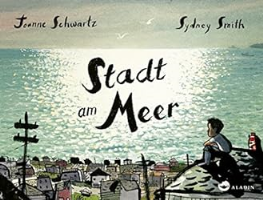 Schwartz, Joanne 1960-Stadt am Meer2018BilderbuchDas besondere Bilderbuch